Overlijdensbericht: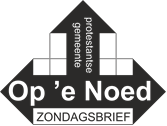 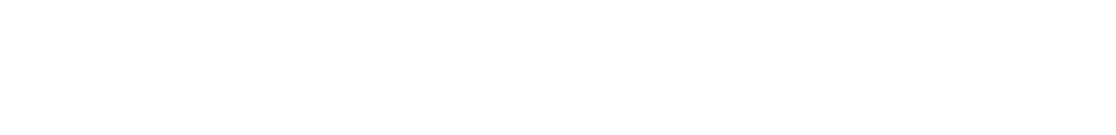 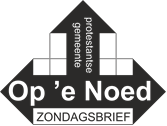 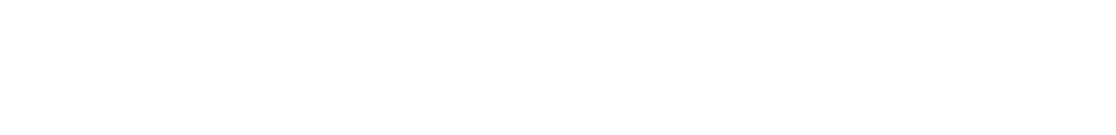 Op 17 april is overleden Tryntje Wierda - van der Heide in de leeftijd van 92 jaar. Ze woonde de laatste jaren in "De Werf" in Joure, maar daarvoor heeft ze lange tijd in de Voermanstraat in St. Nyk gewoond. De afscheidsdienst was op 22 april, vanuit de kerk in Idskenhuizen. Daarna is zij in Hommerts begraven.Op 20 april is dhr. Johannes de Lang overleden. Hij woonde met zijn vrouw Hinke in Wilhelminaoord. Daarvoor woonden zij lange tijd in de Vegilinstraat in St. Nyk. Johannes de Lang is 82 jaar geworden. Hij was al lang ziek en moest dikwijls opgenomen worden in het ziekenhuis. Zaterdag 25 april is de dankdienst voor zijn leven, vanuit de kerk in St. Nicolaasga. Daarna wordt hij begraven bij de kerk. De dienst is via de website te volgen. Zieken:Mevrouw Tine Haven (De Oergong 35, 8521 GA St. Nicolaasga) verblijft, om aan te sterken voor een operatie, in Noorderbreedte Revalidatie, afdeling 6, Borniastraat 40, 8934 AD Leeuwarden.Wij wensen haar veel sterkte. 100 jaar!!Op 2 mei wordt mevrouw E. Jouwsma-Galema, Stationsstraat 1, kamer 33, 8521 JT St. Nicolaasga 100 jaar. We feliciteren haar en haar familie van harte en wensen haar – ondanks alle beperkingen van dit moment – een fijne dag toe. Jubileum:Op 29 april is het echtpaar H. P.Kalteren en T. Kalteren -Hoekstra, S. Hepkemalaan 16, St. Nyk, 50 jaar getrouwd. Zij worden van harte gefeliciteerd met dit jubileumInternetdiensten: Ds. Aart Veldhuizen houdt op de woensdagen midweekvieringen in de kerk van Langweer. Deze vieringen worden met beeld en geluid uitgezonden op kerkdienstgemist.nl Op NPO 2 en op Omrop Fryslân op zondagmorgen kerkdiensten uitgezonden. De beperkingen die het kabinet opgelegd heeft gaan nog een hele tijd duren. Daarom gaan we gewoon verder met onze korte kerkdiensten die u vanaf de website kunt volgen.  Alie Runia of Jan de Jong zullen tijdens deze diensten voor ons zingen. Maar aanstaande zondag gaat Jannie van Koten voor. Zij heeft de dienst opgenomen bij haar thuis, omdat dat een veiliger omgeving is voor Jannie. Deze dienst heeft dus een heel eigen karakter.De diensten vanuit Idskenhuizen kunt u vinden op de website van ‘Op ‘e Noed’: pkn-openoed.nl - klik boven aan op het kopje video's. En dan ziet u direct de uitzending.De midweekse viering op woensdag vanuit Langweer kunt u volgen via kerkdienstgemist.nl. Liturgie 26 april:Luisteren: 10 duizend redenenLezing: Johannes 21: 1-10OverdenkingLuisteren: Licht van de wereldGebedLuisteren: Veilig in Jezus' armenUiteraard kunt u ook thuis meezingen met de liederen.Collectegeld:Nu er niet meer gecollecteerd kan worden, verzoekt het College van Kerkrentmeesters u vriendelijk om uw collectegeld via de bank over te maken. Dit kan via bankrekeningnummer: NL09.RABO.0126.1595.48 t.n.v. Protestantse gemeente Op ‘e Noed. Alvast bedankt!Ook uw gift voor de restauratie van de Sint Nykster kerkklok kunt u via de bank over maken. Dit kan op bankrekeningnummer: NL23.RABO.0124.7477.52 t.n.v. restauratiecommissie Op ‘e Noed.Vriendelijk dank namens de kerkrentmeesters.Reacties:Nog steeds ontvangen de pastores berichten van mensen: kaarten, mails en appjes. Bedankt daarvoor! Ook komen er regelmatig complimenten bij ons binnen die bestemd zijn voor Alex van der Wal, voor de bijzondere manier waarop hij de diensten opneemt. Sommige reacties komen zelfs van buiten onze gemeentegrenzen. Wat kunnen wij doen?Om op de hoogte te blijven van nieuws uit onze kerken kunt u het beste de websites van de kerken in de gaten houden. Maar u kunt natuurlijk ook bellen met de ambtsdragers en de pastores. De bewoners van Doniahiem, De Scharlijen en De Iendracht krijgen de Zondagse Ontmoeting in de brievenbus, en ook enkele bewoners van Wilhelminaoord en in het dorp. Meer dan anders zijn we op elkaar aangewezen. Gelukkig hoeven we elkaar niet lijfelijk op te zoeken, maar kunnen we als leden van Op ‘e Noed bellen en appen. Vergeet elkaar niet, juist in deze tijd. Een gedicht tot slot:		Worden		Dit leven is geen vroomheid, maar een vroom worden.		Geen gezondheid, maar gezond worden.		Niet één zijn, maar één worden.		We zijn het nog niet, maar wij wórden het. 		Het is nog niet gedaan of gebeurd, maar het is gaande en in beweging.		Het is niet het einde, maar het is de weg.		Niet alles fonkelt en gloeit, maar de vonk is er.		(Martin Luther King) 